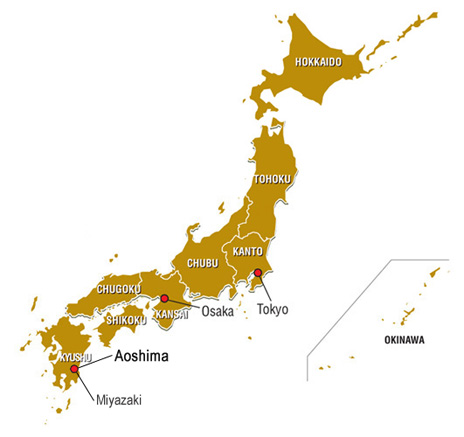                                                                                                            1